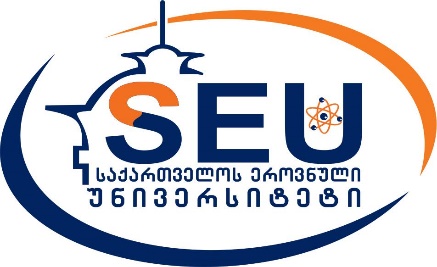 დანართი 2საგრანტო განაცხადის ფორმასაქართველოს ეროვნული უნივერსიტეტი სეუ-ს სასწავლო კურსის მასალების რიდერის მომზადებაზე.ზოგადი ინფორმაცია საგრანტო პროექტის შესახებზოგადი ინფორმაცია საგრანტო პროექტის შესახებზოგადი ინფორმაცია საგრანტო პროექტის შესახებზოგადი ინფორმაცია საგრანტო პროექტის შესახებზოგადი ინფორმაცია საგრანტო პროექტის შესახებსასწავლო კურსის სახელწოდებამიმართულება:საგანმანათლებლო საფეხური         საბაკალავრო         სამაგისტრო         ერთსაფეხურიანი         განისაზღვროს მოგვიანებით         საბაკალავრო         სამაგისტრო         ერთსაფეხურიანი         განისაზღვროს მოგვიანებით         საბაკალავრო         სამაგისტრო         ერთსაფეხურიანი         განისაზღვროს მოგვიანებით         საბაკალავრო         სამაგისტრო         ერთსაფეხურიანი         განისაზღვროს მოგვიანებითწყაროები:მიუთითეთ წყაროები შემდეგი წესების დაცვით:წიგნი: ავტორის გვარი, სახელი. წიგნის სახელი, ქალაქი, გამომცემლობა, თარიღი.სტატია: ავტორის გვარი,რამდენიმე ავტორის შემთხვევაში გამოყოფილი მძიმით, “სტატიის დასახელება,“ ჟურნალის დასახელება, გამოცემის ნომერი (წელი): გვერდი.პროექტის განხორციელების პერიოდი:პროექტის დაწყების თარიღი:პროექტის დასრულების თარიღი:მოთხოვნილი თანხა (ლარი)ინფორმაცია პროექტის წარმდგენის შესახებინფორმაცია პროექტის წარმდგენის შესახებპროექტის წარმდგენისახელი, გვარი, პირადი Nსტატუსიაკადემიური თანამდებობა, მიმართულება, აფილირებაპროექტის სხვა მონაწილეები /მკვლევარებისახელი, გვარი, სტატუსი, პ/Nსხვა პირების ჩართულობა         საჭიროა         სასურველია         არ არის საჭიროპროექტის მოკლე აღწერა